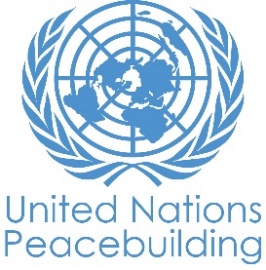  			PBF PROJECT progress reportCOUNTRY: South SudanTYPE OF REPORT: semi-annual, annual OR FINALaNNUAL YEAR of report: 2020NOTES FOR COMPLETING THE REPORT:Avoid acronyms and UN jargon, use general /common language.Report on what has been achieved in the reporting period, not what the project aims to do.Be as concrete as possible. Avoid theoretical, vague or conceptual discourse.Ensure the analysis and project progress assessment is gender and age sensitive.Please include any COVID-19 related considerations, adjustments and results and respond to section IV. PART 1: OVERALL PROJECT PROGRESSBriefly outline the status of the project in terms of implementation cycle, including whether preliminary/preparatory activities have been completed (i.e. contracting of partners, staff recruitment, etc.) (1500 character limit):Establishment of a Technical Working Group comprising RCO, UN Women, UNDP, Ministry of Gender and strategic partners to coordinate critical aspects of the project.Conducting of courtesy call meetings with the Ministers of Interior, Defense and Chairpersons of the Joint Transitional Security Committee and DDR Commission to familiarize them with the project and get buy in for implementation. Project was officially launched by the Minister of Defense during a national conference between the 12th- 13th of November 2020. It convened key stakeholders from the national and state level including State Police Commissioners, Prison Directors and Army Generals and civil society partners. Participants were introduced to the project outcomes and outputs and reviewed planned activities to contribute to project ownership.Development of Terms of Reference for a research organization to conduct a nation-wide gender-security needs assessment and gender analysis of the security sector which will guide implementationA Program Specialist was hired by UN Women to manage day to day project implementation. Hiring of Senior Gender Advisers to support the work of the Strategic Defense and Security Review Board/Ministry of Defense and the DDR Commission are underway.In the process of finalizing the selection of seven CSO partners to implement community policing activities in identified conflict hotspots including Yei, Terekeka, Kuajok, Rumbek and Malakal. Some CSOs have held consultations with communities to introduce the project and are planning community level launches. Development of concept notes for implementation of key activities including conducting mentorship sessions on gender for the Special Protection UnitsPlease indicate any significant project-related events anticipated in the next six months, i.e. national dialogues, youth congresses, film screenings, etc.  (1000 character limit):  Review and respond to results of the joint gender-security needs assessment and gender analysis Facilitate 20 dialogue sessions to build the capacity of security forces and civilian populations on gender-responsive and inclusive security servicesConduct 12 community sensitization sessions on the security sector reforms, expected institutional and legal reforms and how they can be made more gender responsive and inclusive to improve individual and community awareness.Conduct 15 community dialogues/role play exercises to raise awareness on how to report and handle cases of insecurity.Train 20 women's groups/CSOs to effectively participate in reporting of security and human rights violations, including all forms of violence experienced by women and girls. Conduct 8 trainings sessions to strengthen capacities of political/religious/community leaders in targeted communities to promote positive gender/social norms on ending all forms of violence against womenEstablish and operationalise 8 police-community relations committees in conflict hotspots ensuring equal and representative inclusion of young women and women in these committees.FOR PROJECTS WITHIN SIX MONTHS OF COMPLETION: summarize the main structural, institutional or societal level change the project has contributed to. This is not anecdotal evidence or a list of individual outputs, but a description of progress made toward the main purpose of the project. (1500 character limit): N/AIn a few sentences, explain whether the project has had a positive human impact. May include anecdotal stories about the project’s positive effect on people’s lives. Include direct quotes where possible or weblinks to strategic communications pieces. (2000 character limit):Project implementation is in the early stages, impact stories expected will be collected as project implementation continues. PART II: RESULT PROGRESS BY PROJECT OUTCOME Describe overall progress under each Outcome made during the reporting period (for June reports: January-June; for November reports: January-November; for final reports: full project duration). Do not list individual activities. If the project is starting to make/has made a difference at the outcome level, provide specific evidence for the progress (quantitative and qualitative) and explain how it impacts the broader political and peacebuilding context. “On track” refers to the timely completion of outputs as indicated in the workplan. “On track with peacebuilding results” refers to higher-level changes in the conflict or peace factors that the project is meant to contribute to. These effects are more likely in mature projects than in newer ones. If your project has more than four outcomes, contact PBSO for template modification.Outcome 1:  Outcome 1: Security sector interventions are informed by the security needs and priorities of women and girlsRate the current status of the outcome progress: On Track.Progress summary: (3000-character limit.The project aims to ensure that interventions are informed by actual security needs of beneficiaries – communities and security sector personnel. In this regard, the project is in the process of contracting a research organization to conduct a nation-wide joint gender-security needs assessment and gender analysis of the security sector. The assessment will assess the gaps and provide a gender analysis of current existing security sector laws and policies – an understanding that is critical for charting the roadmap for what policies, oversight mechanisms and activities are essential for the establishment of an effective, inclusive, accountable and representative security sector. The national launch also served as an opportunity dialogue at the national level with key stakeholders and served as a learning session for the security forces and civilian populations on the need for gender responsive and inclusive security services at national and community levels. Through sessions such as the importance of gender mainstreaming in Security Sector and the role of civil society in gender mainstreaming in the Security Sector were critical in creating an understanding among the security sector personnel on how civilians perceive their interaction with security sector personnel. While for the civil society stakeholders it was an opportunity to understand the unique needs of female personnel in the security sector institutions including their lack of promotion, the absence of sanitation facilities and the career setbacks they face when they take maternity leaves. This understanding is key to building peaceful cohesion amongst these groups and identifying opportunities to work together. Due to COVID 19, international exchange visits have not been possible. However, the project has taken advantage of security sector personnel within UNMISS including the UNMISS Police to share their experiences on gender mainstreaming in Security Sector and inform South Sudan interventions. Participants at the national conference heard experiences from Fiji where the role of male champions and women’s networks contributed to an increase in numbers of women in the Security Sector, while experiences from Canada highlighted the need to localize solutions and strategies like a mandatory annual training on gender for all ranks. Additionally, initial consultations that were ongoing on the modalities to conduct a joint community mobilization and reconciliation initiatives between the security sector and civilians in five states have been concluded. UNDP has also conducted initial consultations in five states (Aweil, Bor, Wau, Torit and Yambio) with the Special Protection Units to discuss the mentorship approaches to be used as they plan to mentor the staff on gender-sensitive approaches. Further, three CSOs have received funds to facilitate dialogues, learning sessions and build capacity of security forces and civilian populations on gender responsive and inclusive security services in Yambio, Torit and Malakal and have held consultations with the community to introduce the project. More CSOs will be recruited to support these dialogues. The information gathered from the dialogues, consultations and assessments will contribute to the National Action Plan on Gender mainstreaming in Security Sector Reform to be developed in the 2nd Phase of the project implementation.Indicate any additional analysis on how Gender Equality and Women’s Empowerment and/or Youth Inclusion and Responsiveness has been ensured under this Outcome: (1000 character limit)Inclusion of youth, particularly young women and other marginalized groups including people living with disabilities will be emphasized in project implementation with every consultation expected to include a set number of young men and women. CSO partners with a strong background and experience on working with gender and women’s issues have been selected to support the implementation of the project-their capacities in gender and women’s issues will contribute to the responsiveness of the project on Gender Equality and Women’s Empowerment. One of the CSO partners being processed is going to focus on women with special needs. Outcome 2:  Communities are empowered to voice and assert their rights to protection and institutions are equipped to respond to community security needs in an inclusive and gender-responsive manner.Rate the current status of the outcome progress: On Track.Progress summary: (3000-character limit)Output 2.1 focuses on increasing community awareness on gender responsive and inclusive security needs. Four CSOs have received funding to conduct 10 joint community mobilization and reconciliation initiatives between the security sector and civilians in Yambio, Torit, Malakal and in Juba. The CSOs have held consultations with the community to introduce the project. The Juba based CSOs partner is working with the media to utilise the community radios to reach the community. The CSO partner has identified the community radio stations and commenced planning for shows on reconciliation initiatives between the security sector and civilians in Pibor, Aweil, Duk Padiet, Maridi, Torit, Bentiu, Yambio, Yirol and Malakal.Output 2.2. focuses on strengthening the capacity of the security sector institutions to improve transparency, accountability, and gender responsiveness of the  security sector in line with international frameworks. UN Women has kick started the hiring of Senior Gender Advisers to support the work of the Strategic Defense and Security Review Board/Ministry of Defense and the DDR Commission. The Terms of Reference were jointly reviewed by the respective commissions. The presence of these Senior Gender Advisers will ensure that the work undertaken by the institutions is gender transformative. Key deliverables include reviewing strategy documents/policies from a gender perspective and being the chief advisers of the Heads of these institutions on gender-related matters. An initial meeting was held with the Chair of the Joint Transitional Security Committee to introduce him to the project and highlight the need to review the training curriculum of the unified forces from a gender-perspective. Terms of Reference for a consultant to review this training curriculum have been developed and hiring will be conducted. This review will ensure that the curriculum takes into consideration the differential needs of women and men and ensure alignment to international frameworks and standards. Output 2.3 aims at increasing interaction and responsiveness between local security sector personnel/institutions and women groups to build trust and confidence among them, primarily to be accomplished through the set-up of Police Community Relations Committee (PCRC). To empower communities to voice and assert their rights to protection and equip institutions to respond to community security needs in an inclusive and gender-responsive manner, UNDP kickstarted the training of PCRC members in Torit, Eastern Equatorial State. The 42 participants, of whom 11 were female  were drawn from the five blocks of Torit Municipality to help curb insecurity in their respective suburbs and included 3 local chiefs (1female ), who are members of the PCRCs and 4 (1 female) police representatives. This will be followed with the establishment of PCRCs in areas that are considered as crime hotspots in Torit. Additionally, four CSOs are set to begin implementation of community policing activities in areas including Yei, Terekeka, Rumbek and Bentiu. It is envisaged that the establishment of the PCRCs will help reduce crimes via deterrence as community members remain vigilant and patrol the communities, deterring potential criminals as well as improve relationship between the police and the community members. This will also improve the security situation of the community members, increase a sense of safety and encourage social cohesion due to reduced limitation on movement across communities.Indicate any additional analysis on how Gender Equality and Women’s Empowerment and/or Youth Inclusion and Responsiveness has been ensured under this Outcome: (1000 character limit)Implementation of all activities under this outcome ensure the participation of women and women voices and opinions are heard and addressed. Outcome 3:  Coordination mechanism among key security sector institutions is improved to address the security needs of individual and communities in a gender responsive and inclusive manner Rate the current status of the outcome progress: on-trackProgress summary: (3000 character limit)Under this output the project aims at supporting the creation of Women's security networks linking female personnel within the SSPDF, Prisons and Police services to advocate internally for gender responsive institutions. Consultations with female security sector personnel have kick started to guide what kind of interventions will be best suited for the networks. The planning for advocacy campaigns aimed at making the security sector attractive and viable career path for women will commence in the next quarter. The creation and establishment of the Inter-ministerial committee will be undertaken in Phase 2 but conversations on whether to establish a National Action Plan on Gender mainstreaming in Security Sector or National Policy are underway.Indicate any additional analysis on how Gender Equality and Women’s Empowerment and/or Youth Inclusion and Responsiveness has been ensured under this Outcome: (1000 character limit)PART III: CROSS-CUTTING ISSUES PART IV: COVID-19Please respond to these questions if the project underwent any monetary or non-monetary adjustments due to the COVID-19 pandemic.Monetary adjustments: Please indicate the total amount in USD of adjustments due to COVID-19:During project conceptualisation by the CSO partners, they factored in the COVID-19 prevention measures at the communities. Out of the funds disbursed to CSO partners, USD 4,788 has been used by the CSOs to provide face masks to the participants, procure hand sanitizers and to produce bar and liquid soap for use in the activities.Non-monetary adjustments: Please indicate any adjustments to the project which did not have any financial implications:There was a slight delay in project-start given that the funds were received at the end of March 2020 which coincided with most of the restrictions around COVID-19 including the prohibition of gatherings. Given the poor technological infrastructure in South Sudan, it was initially impossible to carry out activities online. Adjustments are currently being made to conduct a few activities in person in a socially-distanced manner while taking COVID 19 precautions into consideration while also exploring ways to facilitate online engagements.Please select all categories which describe the adjustments made to the project (and include details in general sections of this report): Reinforce crisis management capacities and communications Ensure inclusive and equitable response and recovery Strengthen inter-community social cohesion and border management Counter hate speech and stigmatization and address trauma Support the SG’s call for a global ceasefire Other (please describe):      If relevant, please share a COVID-19 success story of this project (i.e. how adjustments of this project made a difference and contributed to a positive response to the pandemic/prevented tensions or violence related to the pandemic etc.)PART V: INDICATOR BASED PERFORMANCE ASSESSMENTUsing the Project Results Framework as per the approved project document or any amendments- provide an update on the achievement of key indicators at both the outcome and output level in the table below (if your project has more indicators than provided in the table, select the most relevant ones with most relevant progress to highlight). Where it has not been possible to collect data on indicators, state this and provide any explanation. Provide gender and age disaggregated data. (300 characters max per entry)Project Title: Gender mainstreaming in Security Sector ReformProject Number from MPTF-O Gateway:  00120688Project Title: Gender mainstreaming in Security Sector ReformProject Number from MPTF-O Gateway:  00120688If funding is disbursed into a national or regional trust fund: 		Country Trust Fund 		Regional Trust Fund Name of Recipient Fund:      Type and name of recipient organizations: UN Women      2,800,000 (Convening Agency)UNDP               1,700,000Date of first transfer: 29th March 2020Project end date: 31/12/2021     Is the current project end date within 6 months? No Date of first transfer: 29th March 2020Project end date: 31/12/2021     Is the current project end date within 6 months? No Check if the project falls under one or more PBF priority windows: Gender promotion initiative Youth promotion initiative Transition from UN or regional peacekeeping or special political missions Cross-border or regional projectCheck if the project falls under one or more PBF priority windows: Gender promotion initiative Youth promotion initiative Transition from UN or regional peacekeeping or special political missions Cross-border or regional projectTotal PBF approved project budget (by recipient organization): Recipient Organization              Amount  UN Women                                      $ 2,800,000UNDP                                             $ 1,700,000                                           Total:   $ 4,500,000Approximate implementation rate as percentage of total project budget:      *ATTACH PROJECT EXCEL BUDGET SHOWING CURRENT APPROXIMATE EXPENDITURE*Gender-responsive Budgeting:Indicate dollar amount from the project document to be allocated to activities focussed on gender equality or women’s empowerment: US$ 4,185,000Amount expended to date on activities focussed on gender equality or women’s empowerment: US$ $116,654Total PBF approved project budget (by recipient organization): Recipient Organization              Amount  UN Women                                      $ 2,800,000UNDP                                             $ 1,700,000                                           Total:   $ 4,500,000Approximate implementation rate as percentage of total project budget:      *ATTACH PROJECT EXCEL BUDGET SHOWING CURRENT APPROXIMATE EXPENDITURE*Gender-responsive Budgeting:Indicate dollar amount from the project document to be allocated to activities focussed on gender equality or women’s empowerment: US$ 4,185,000Amount expended to date on activities focussed on gender equality or women’s empowerment: US$ $116,654Project Gender Marker: Gen Marker 3Project Risk Marker: 1Project PBF focus area: 1.1Project Gender Marker: Gen Marker 3Project Risk Marker: 1Project PBF focus area: 1.1Report preparation:Project report prepared by: UN WomenProject report approved by: Did PBF Secretariat review the report: Report preparation:Project report prepared by: UN WomenProject report approved by: Did PBF Secretariat review the report: Monitoring: Please list monitoring activities undertaken in the reporting period (1000 character limit)The technical working group has been formed and meetings held on implementation arrangements. Do outcome indicators have baselines? noHas the project launched perception surveys or other community-based data collection? Joint planning is underway.  Evaluation: Has an evaluation been conducted during the reporting period?NoEvaluation budget (response required):  If project will end in next six months, describe the evaluation preparations (1500 character limit): N/ACatalytic effects (financial): Indicate name of funding agent and amount of additional non-PBF funding support that has been leveraged by the project. Name of funder:          Amount:Other: Are there any other issues concerning project implementation that you want to share, including any capacity needs of the recipient organizations? (1500 character limit)Performance IndicatorsIndicator BaselineEnd of project Indicator TargetIndicator MilestoneCurrent indicator progressReasons for Variance/ Delay(if any)Outcome 1: Security sectorinterventions are informed by thesecurity needs and priorities ofwomen and girlsIndicator 1.1Outcome 1: Security sectorinterventions are informed by thesecurity needs and priorities ofwomen and girlsIndicator 1.2Outcome 1: Security sectorinterventions are informed by thesecurity needs and priorities ofwomen and girlsIndicator 1.3Output 1.1A series of knowledge productsthat inform gender-mainstreamingin security sector reformIndicator 1.1.1Number of assessment reports produced onthe gender-responsiveness of the varioussecurity-sector institutions through theproject’s support05TORs developed and an organization will be hired to conduct the first assessment. Output 1.1A series of knowledge productsthat inform gender-mainstreamingin security sector reformIndicator 1.1.2Data on the number of women in varioussecurity sector institutions available throughthe project’s supportNoYesOutput Indicator 1.1.3Number of female security sector personnelinforming assessments02002000Plans underway to consult with female security personnel as key informants for the assessment. Output 1.2A National Action Plan on Genderand Security Sector Reformanchored in the protection andparticipation pillars of UNSCR 1325Indicator 1.2.1A National Action Plan on Gender andSecurity Sector ReformNoYesPlanned for the second phase of the project. Output 1.2A National Action Plan on Genderand Security Sector Reformanchored in the protection andparticipation pillars of UNSCR 1325Indicator 1.2.2Number of senior level decision makers whocommit to promote gender-responsive SSR05Output 1.3Indicator 1.3.1Output 1.3Indicator 1.3.2Output 1.4Indicator 1.4.1Output 1.4Indicator 1.4.2Outcome 2Communities are empowered tovoice and assert their rights toprotection and institutions areequipped to respond to communitysecurity needs in an inclusive andgender-responsive manner.Indicator 2.1Outcome Indicator 2 aPercentage increase of women’s perceptionand confidence in the security sectorinstitutions and personnel to protect themTBDTBDToR developed for a consultant to conduct a baseline survey and a target will then be set. Outcome 2Communities are empowered tovoice and assert their rights toprotection and institutions areequipped to respond to communitysecurity needs in an inclusive andgender-responsive manner.Indicator 2.2Outcome Indicator 2 .b. Number of community leaders who sign up toadvocate for women’s rights in the securitysector reforms through the project’s supportTBD70ToR developed for a consultant to conduct a baseline survey. The project has partnered with CSOs to implement community dialogue activities. The CSOs received funding at the end of October and in November, they have introduced the project to the community and have started implementation.Outcome 2Communities are empowered tovoice and assert their rights toprotection and institutions areequipped to respond to communitysecurity needs in an inclusive andgender-responsive manner.Indicator 2.3Outcome Indicator 2 cNumber of gender-responsive laws andpolicies adopted by the transitional securitysector institutions02ToR developed for a consultant to conduct a baseline survey.Output 2.1Community awareness on genderresponsive and inclusive securityneeds is increasedIndicator 2.1.1Number of recommendations taken fromgrassroots consultations incorporated into thesecurity sector reforms through the projectsupport05Output 2.1Community awareness on genderresponsive and inclusive securityneeds is increasedIndicator 2.1.2Percentage ofcommunity members who report increasedawareness of the need for gender responsivenessin security sector reforms030%Output Indicator 2.1.3Number of community womenconsulted/community consultationsundertaken in generating the assessments.TBDTBDThe project has partnered with CSOs to implement community dialogue activities. The CSOs received funding at the end of October and in November, they have introduced the project to the community and have started implementation.Output 2.2Capacity of the security sectorinstitutions is strengthened toimprove transparency,accountability, and genderresponsiveness of the securitysector in line with internationalframeworksIndicator 2.2.1Number of uniformed forces trained ongender-sensitivity0200Output 2.2Capacity of the security sectorinstitutions is strengthened toimprove transparency,accountability, and genderresponsiveness of the securitysector in line with internationalframeworksIndicator 2.2.2Security sector personnel and/or transitionalsecurity sector institution members perceptionof their increase in understanding of genderand gender mainstreaming through theproject’s supportTBD40%Output 2.3Interaction and responsivenessbetween local security sectorpersonnel/institutions and womenis increased to build trust andconfidence among themIndicator 2.3.1Number of police-community relationscommittees established in conflict hotspotsTBD24The project has partnered with CSOs to implement community policing activities. The CSOs received funding at the end of October and in November, they have introduced the project to the community and have started implementation.Output 2.3Interaction and responsivenessbetween local security sectorpersonnel/institutions and womenis increased to build trust andconfidence among themIndicator  2.3.2Number of joint community mobilization andreconciliation initiatives between the securitysector and civiliansTBD10The project has partnered with CSOs to implement community dialogue activities. The CSOs received funding at the end of October and in November, they have introduced the project to the community and have started implementation.Output 2.4Indicator  2.4.1Output 2.4Indicator  2.4.2Outcome 3Coordinationmechanism among key securitysector institutions is improved toaddress the security needs ofindividual and communities in agender responsive and inclusivemannerIndicator 3.1 aNumber of advocacy initiatives initiated by thewomen’s security networks05The project has partnered with CSOs to implement community dialogue activities. The CSOs received funding at the end of October and in November, they have introduced the project to the community and have started implementation..Outcome 3Coordinationmechanism among key securitysector institutions is improved toaddress the security needs ofindividual and communities in agender responsive and inclusivemannerIndicator 3.2.bNumber of initiatives for gendermainstreaming taken by Inter-ministerialgender and security sector reform committee02Outcome 3Coordinationmechanism among key securitysector institutions is improved toaddress the security needs ofindividual and communities in agender responsive and inclusivemannerIndicator 3.3Output 3.1Women's security networks linkingfemale personnel within the SSPDF,Prisons and Police services arecreated to advocate internally forgender responsive institutionsIndicator 3.1.1Number of established women’s securitysector networksTBD3Output 3.1Women's security networks linkingfemale personnel within the SSPDF,Prisons and Police services arecreated to advocate internally forgender responsive institutionsIndicator 3.1.2Percentage of female security sectorpersonnel confident in their understanding ofgender and the instruments available toprotect civilians particularly women and girls’victims of violenceTBDTBDOutput 3.2An Inter-Ministerial Gender andSecurity Sector Reform Committeeis established that will prioritizegender-mainstreaming across theSecurity SectorIndicator 3.2.1Inter-ministerial gender and security sectorreform committee establishedNoYesOutput 3.2An Inter-Ministerial Gender andSecurity Sector Reform Committeeis established that will prioritizegender-mainstreaming across theSecurity SectorIndicator 3.2.2A framework for monitoring gender responsivenessand implementation in thesecurity sector institutionsNoYesOutput 3.3Indicator 3.3.1Output 3.3Indicator 3.3.2Output 3.4Indicator 3.4.1Output 3.4Indicator 3.4.2Outcome 4Indicator 4.1Outcome 4Indicator 4.2Outcome 4Indicator 4.3Output 4.1Indicator 4.1.1Output 4.1Indicator 4.1.2Output 4.2Indicator 4.2.1Output 4.2Indicator 4.2.2Output 4.3Indicator 4.3.1Output 4.3Indicator 4.3.2Output 4.4Indicator 4.4.1